ПАМЯТКА ПО ЭЛЕКТРОБЕЗОПАСНОСТИ ДЛЯ НАСЕЛЕНИЯОдной из особенностей электрического тока является то, что он невидим, не имеет ни запаха, ни цвета, поэтому обнаружить его без специальных приборов человек не может. Электрический ток поражает внезапно, когда человек оказывается «включенным» в цепь прохождения тока. При этом ток повреждает ткани на всем пути его прохождения через тело человека.Поражение электрическим током может наступить и при приближении на недопустимо близкое, опасное расстояние к находящимся под напряжением токоведущим частям, а так же при попадании человека под так называемое «шаговое напряжение», возникающее в зоне падения на землю проводов действующих линий электропередачи. Шаговое напряжение — напряжение, обусловленное электрическим током, протекающим в земле или токопроводящем полу, и равное разности потенциалов между двумя точками поверхности земли (пола), находящимися на расстоянии одного шага человека. При попадании под шаговое напряжение возникают непроизвольные судорожные сокращения мышц ног и, как следствие, падение человека на землю. Ток начинает проходить между новыми точками опоры — например, от рук к ногам, что чревато смертельным поражением. При подозрении на шаговое напряжение надо покинуть опасную зону минимальными шажками («гусиным шагом») или прыжками.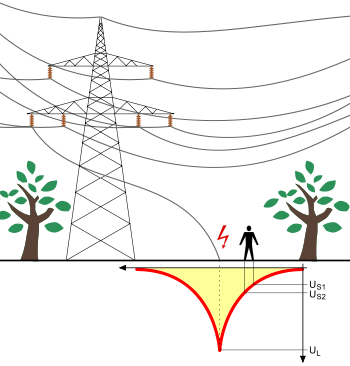 Особенно опасен электрический ток для детей и подростков, так как они по своим физическим данным более чувствительны к его воздействию.Степень опасности поражения электрическим током зависит от окружающей среды: температуры и влажности воздуха, характера помещений, наличия токопроводящих полов, химически активной среды и т.д. Наибольшую опасность электрический ток представляет на улице, в ванных комнатах, подвалах, гаражах, сараях.Во избежание несчастных случаев от действия электрического тока необходимо помнить и выполнять правила охраны электрических сетей и правила электробезопасности. Вот основные требования этих правил:не приближайтесь к оборванным, лежащим на земле, заборе или иных строениях проводам линий электропередачи на расстояние менее 10метров;не осуществляйте строительно-монтажные работы, посадку и вырубку деревьев, разного рода свалки, стоянки всех видов машин и механизмов в охранных зонах воздушных линий электропередачи: 2, 5 метра – для  ВЛ ниже 1кВ,   10 метров – для  ВЛ 1- 20 кВ,  15 метров – для ВЛ 35 кВ,  20 метров – для ВЛ 110 кВ,  25 метров –  для ВЛ 150-220 кВ,   30 метров – для ВЛ  330 кВ, 400 кВ, 500 кВ,  40 метров – для ВЛ 750 кВ,55 метров – для ВЛ 1150 кВ,  100 метров – для ВЛ через водоёмы (реки, каналы, озёра и др.);не проникайте на территории и в помещения электросетевых сооружений, силовые щиты, этажные щитки и т.п. с целью производства переключений, ремонта и подключения, при необходимости проведения таких работ обращайтесь к владельцу электрических сетей (электроустановок);не набрасывайте на провода воздушных линий электропередачи посторонние предметы, не поднимайтесь на опоры и не запускайте вблизи воздушных линий воздушных змеев, модели летательных аппаратов;доверяйте производить монтаж и ремонт электропроводки в доме, квартире и других помещениях только специально обученным лицам из электротехнического персонала;не пользуйтесь самодельными удлинителями, электронагревательными приборами, электроинструментом;не прикасайтесь одновременно к корпусам включенных в сеть электроприборов и заземленным металлическим предметам (батареям отопления, водопроводным и газовым трубам и т.п.;не заполняйте водой из водопроводного крана включенные в сеть чайники, кофейники и т.д.;не пользуйтесь в душевых и ванных комнатах бытовыми электроприборами: фенами, утюгами, рефлекторами и т.п.;не пользуйтесь включенными в сеть 220 В переносными лампами и бытовыми электроприборами в садах, огородах, подвалах, гаражах, сырых помещениях и в помещениях с токопроводящими полами (земляными, бетонными, кирпичными и т.п.);не пользуйтесь неисправными штепсельными розетками, выключателями, шнурами для включения электроприборов;не закрашивайте и не белите кабели и провода электропроводки;в домах и квартирах со скрытой электропроводкой не пробивайте отверстия и борозды, не вбивайте гвозди в произвольных местах стен;не перегружайте электрическую сеть в Вашем доме, квартире;не очищайте от загрязнения и пыли осветительную арматуру и электролампы люстр и светильников при включенном выключателе, а так же мокрыми или влажными тряпками;не применяйте электроудлинитель, на обоих концах которого установлены штепсельные вилки;не используйте оголенные концы проводов вместо штепсельной вилки.Перед началом тушения пожаров при возгорании электрооборудования или электропроводок необходимо немедленно обесточить электроустановку – выключить пакетный выключатель, рубильник, автоматический выключатель, выкрутить пробки. Тушить пожар под напряжением следует песком, углекислотными и порошковыми огнетушителями и ни в коем случае водой.При освобождении человека от действия электрического тока следует отключить напряжение. При невозможности сделать это следует использовать электрозащитные средства: диэлектрические перчатки, боты, галоши, а при их отсутствии другие не проводящие электрический ток материалы: выступающие части сухой одежды, сухие палки, доски и т.п.При поражении человека электрическим током необходимо оказать пострадавшему первую помощь и срочно вызвать врача.В целях Вашей электробезопасности администрация Калининского сельского поселения рекомендует применять устройства защитного отключения (УЗО) для защиты линий, питающих розетки и другие устройства для подключения электроприборов, установленные в сырых помещениях (ванных, душевых комнатах и т.п.), на улице, на открытых балконах, в гараже, сарае, то есть в помещениях с повышенной опасностью и особо опасных помещениях в отношении поражения электрическим током. Быстродействующие УЗО, реагирующие на дифференциальный ток (ток утечки), на сегодняшний день являются наиболее эффективным средством для защиты людей от поражения электрическим током и от возникновения пожаров в электроустановках. Устройства защитного отключения  предназначены для:- Защиты человека от поражения электрическим током при косвенном прикосновении (прикосновение человека к открытым проводящим нетоковедущим частям электроустановки, оказавшимся под напряжением в случае повреждения изоляции), а также при непосредственном прикосновении (прикосновение человека к токоведущим частям электроустановки, находящимся под напряжением). - Предотвращения возгораний при возникновении токов утечки на корпус или на землю.Устройство защитного отключения  отключает питающую сеть:- При прямом прикосновении человека или животного к частям электроприбора находящимися под напряжением и его контакте с "землей".- При повреждении основной изоляции и контакте токоведущих частей с заземленным корпусом.- При перемене нулевого рабочего (N) и заземляющего (PE) проводников.- При перемене фазного и нулевого рабочего проводников и прикосновении человека к частям оказавшимся под напряжением и одновременном его контакте с "землей"- При обрыве нулевого рабочего проводника до (и после) УЗО и прикосновении человека к токоведущим или оказавшимися под напряжением частям электроприбора и одновременном его контакте с "землей" Работы по  смене проводки, а также по ремонту (смене) кровли здания, по обрезке деревьев, в близи которых расположены линии электропередач, необходимо согласовать с диспетчером  РЭС по телефону  (86379) 31-6-86.СОБЛЮДАЙТЕ ПРАВИЛА ОХРАНЫ ЭЛЕКТРИЧЕСКИХ СЕТЕЙ И ПРАВИЛА ЭЛЕКТРОБЕЗОПАСНОСТИ ! 